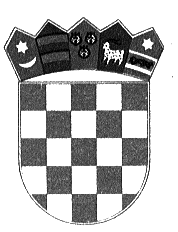 REPUBLIKA HRVATSKAVARAŽDINSKA ŽUPANIJAGRAD LUDBREGSavjet mladih Grada LudbregaKLASA:021-01/15-01/04URBROJ:2186/18-02/3-16-9Ludbreg, 29. veljače 2016.IZVJEŠĆE O RADU SAVJETA MLADIH GRADA LUDBREGAZA 2015.god.UVODNa temelju članka 6. stavku 2.  Zakona o savjetima mladih («Narodne novine» br. 41/14) i članka 33. Statuta Grada Ludbrega («Službeni vjesnik Varaždinske županije» br. 23/09, 17/13, 40/13-pročišćeni tekst) Gradsko vijeće Grada Ludbrega na 10. sjednici održanoj dana 26. rujna 2014. godine donijelo odluku o osnivanju Savjeta mladih Grada Ludbrega. 	Savjet mladih Grada Ludbrega (u daljnjem tekstu Savjet mladih), konstituiran je 30. siječnja 2015. godine te sukladno članku 19. stavku 6. Zakona o savjetima mladih („Narodne Novine“ – 41/14) Savjet mladih podnosi godišnje izvješće o svom radu predstavničkom tijelu jedinice lokalne, odnosno područne (regionalne) samouprave do 31. ožujka tekuće godine za prethodnu godinu te ga dostavlja na znanje izvršnom tijelu jedinice lokalne, odnosno područne (regionalne) samouprave koje ga objavljuje na mrežnim stranicama jedinice lokalne, odnosno područne (regionalne) samouprave, odnosno sukladno Odluci o osnivanju Savjeta mladih Grada Ludbrega („Službeni vjesnik Varaždinske županije“ br. 42/14), Savjet mladih podnosi godišnje izvješće o svom radu Gradskom vijeću do 31. ožujka tekuće godine za prethodnu godinu te ga dostavlja na znanje Gradonačelniku Grada Ludbrega koji ga objavljuje na službenim web stranicama Grada Ludbrega.	Savjet mladih Grada Ludbrega ima 5 članova uključujući predsjednika i zamjenika. Postupak izbora članova Savjeta mladih i njihovih zamjenika pokreće Gradsko vijeće javnim pozivom za isticanje kandidature.Kandidature za članove Savjeta mladih i njihove zamjenike ističu udruge koje su sukladno statutu ciljano i prema djelatnostima opredijeljene za rad s mladima i za mlade, učenička vijeća, studentski zborovi, mladež političkih stranaka, sindikalnih ili strukovnih organizacija i neformalne skupine mladih sa sjedištem na području Grada Ludbrega.Kada je predlagatelj kandidature neformalna skupina mladih, ona mora biti skupina od najmanje 20 mladih.Ovlašteni predlagatelji kandidatura dužni su prilikom isticanja kandidatura za članove Savjeta mladih predložiti i zamjenika za svakog kandidata za člana Savjeta mladih.	U okviru svojih ovlasti i načina rada, Savjet mladih Grada Ludbregaraspravlja na sjednicama Savjeta mladih o pitanjima značajnim za rad Savjeta mladih te o pitanjima iz djelokruga Gradskog vijeća koji su od interesa za mlade.U suradnji s predsjednikom Gradskog vijeća inicira u Gradskom vijeću donošenje odluka od značaja za mlade, donošenje programa i drugih akata od značenja za unaprjeđivanje položaja mladih na području Grada Ludbrega te način rješavanja navedenih pitanja.Putem svojih predstavnika sudjeluje u radu Gradskog vijeća prilikom donošenja odluka,mjera, programa i drugih akata od osobitog značenja za unaprjeđivanje položaja mladih na području Grada Ludbrega davanjem mišljenja, prijedloga i preporuka o pitanjima i temama od interesa za mlade. Sudjeluje u izradi, provedbi i praćenju provedbe lokalnih programa za mlade, daje pisana očitovanja i prijedloge nadležnim tijelima o potrebama i problemima mladih, a po potrebi predlaže i donošenje programa za otklanjanje nastalih problema i poboljšanje položaja mladih. Potiče informiranje mladih o svim pitanjima značajnim za unaprjeđivanje položaja mladih, međusobnu suradnju savjeta mladih u Republici Hrvatskoj te suradnju i razmjenu iskustava s organizacijama civilnog društva i odgovarajućim tijelima drugih zemalja. Predlaže i daje na odobravanje Gradskom vijeću Program rada popraćen financijskim planom radi ostvarivanja programa rada Savjeta mladih. Po potrebi poziva predstavnike tijela Grada Ludbrega na sjednice Savjeta mladih.Potiče razvoj financijskog okvira provedbe politike za mlade i podrške razvoju organizacija mladih i za mlade te sudjeluje u programiranju prioriteta natječaja i određivanja kriterija financiranja organizacija mladih i za mlade. Obavlja i druge savjetodavne poslove od interesa za mlade.Rad i djelovanje Savjeta mladih utemeljeno je na načelu nediskriminacije, partnerstva, suradnje i aktivnog sudjelovanja mladih, te usmjereno na ostvarenje ciljeva propisanih ovim Programom i mora biti u suglasju s njegovim sadržajem.RAD SAVJETA MLADIH GRADA LUDBREGA u 2015.god.	Članovi Savjeta mladih Grada Ludbrega: Ivana Škorjanec (SDPLudbreg) – predsjednicaPetra Pokec (HNS Ludbreg) – potpredsjednicaTatjana Orban (SDP Ludbreg) – članicaValentina Bobetić (KUD „Anka Ošpuh“ Ludbreg) – članicaNikola Frančić (Aeroklub „Rudolf Fizir“ Ludbreg) – članZamjenici članova Savjeta mladih Grada Ludbrega: Kristina Mirčetić – Petrin (SDP Ludbreg) – zamjenica predsjednice Ivane ŠkorjanecAntonio Jantol (HNS Ludbreg) – zamjenik potpredsjednice Petre PokecDavid Štefanek (SDP Ludbreg) – zamjenik članice Tatjane OrbanMihael Katalenić (KUD „Anka Ošpuh“ Ludbreg) – zamjenik članice Valentine BobetićFilip Geci (Aeroklub „Rudolf Fizir“ Ludbreg“) – zamjenik člana Nikole Frančića	Savjet mladih Grada Ludbrega, novo je osnovani Savjet mladih te je prema tome bilo potrebno osim Programa rada za 2015.god. na sjednicu Vijeća Grada Ludbrega dostaviti i Poslovnik Savjeta mladih Grada Ludbrega. Poslovnik i Program rada prihvaćeni su jednoglasno, a predstavnik i glasnogovornik Savjeta mladih na dotičnoj sjednici Vijeća koja se održala u ožujku 2015.god., bila je Petra Pokec, članica i potpredsjednica Savjeta mladih.	Savjet mladih uveo je i LOGO Savjeta mladih Grada Ludbrega u čiju izradu i dizajn je svoj trud uložio Antonio Jantol, zamjenik potpredsjednice Petre Pokec. LOGO Savjeta mladih Grada Ludbrega: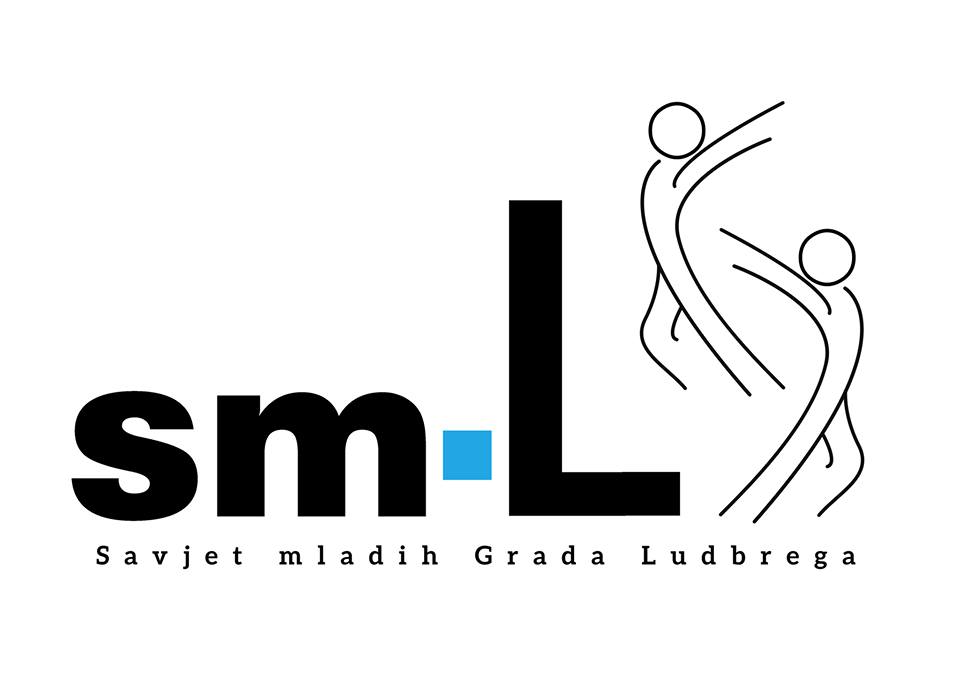 Izvješće o radu Savjeta mladih sadrži kraći opis aktivnosti u 2015. godini.Sukladno članku 14. Zakona o savjetima mladih («Narodne novine» br. 41/14), Savjet mladih održava redovite sjednice svaka tri mjeseca, a po potrebi i češće.Tokom 2015. godine Savjet mladih održao je devet sjednica od kojih njih pet u prostorijama POU „Dragutin Novak“ u Ludbregu, tri sjednice putem elektroničke pošte te jednu u Gradu Ludbregu, odnosno Uredu gradonačelnika. OKRUGLI STOL PO PROJETU – „Mladi na području grada Ludbrega kao aktivni, informirani, društveno, politički, odgovorni akteri“ 05. svibnja 2015.god.	Dana 05. svibnja 2015.god. s početkom u 19:30 sati u Uredu gradonačelnika održan je Okrugli stol na temu „Mladenačko djelovanje na području Grada Ludbrega“. Sastanak je održan po projektu „Mladi na području Grada Ludbrega kao aktivni, informirani, društveno, politički, odgovorni akteri“ koji je financiran od strane Ministarstva socijalne politike i mladih. Projekt je pokrenuo Grad Ludbreg, a partneri po projektu bili su Ludbreška udruga mladih entuzijasta – LUMEN i Srednja škola Ludbreg.	Tematika sastanka odnosila se na mlade, njihovo djelovanje, uključivanje u društvo te stvaranje referentne potpore mreže dionika koja će zajednički u svrhu projekta djelovati u smjeru poboljšanja položaja i mogućnosti mladih na području Grada Ludbrega.RADIONICA IZ PRVE POMOĆI 25. svibnja 2015.god.	Dana 25.05.2015.god. (ponedjeljak), Savjet mladih Grada Ludbrega u suradnji s Gradskim društvom Crvenoga križa Ludbreg te Srednjom školom Ludbreg proveo je svoju prvu akciju, radionicu Prve pomoći za učenike Srednje škole Ludbreg. 	Radionica se održala u prostorijama Srednje škole Ludbreg u prijepodnevnim satima u trajanju od dva školska sata ( od 9:15 do 10:50 sati). Crveni križ Ludbreg osigurao je predavača dr. Filipa Ernoića koji je održao zabavnu i veoma informativnu radionicu za učenike. Srednja škola Ludbreg, kao znak zahvalnosti za suradnju i njezin nastavak primila je od Crvenog križa dvije lutke za edukaciju. 	Polaznici radionice bili su učenici prvih razreda Srednje škole Ludbreg, njih dvadeset i dvoje.  Radionica se pokazala uspješnom i produktivnom te se nadamo daljnjoj suradnji u održavanju radionica iz Prve pomoći svake godine za novoupisane učenike prvih razreda Srednje škole Ludbreg. JAVNA TRIBINA – „MLADI PODUZETNICI“ 18. lipanj 2015.god.	Dana 8.06.2015.god. (četvrtak) s početkom u 18 sati u prostorijama POU „Dragutin Novak“ u Ludbregu planirano je održavanje javne tribine „Mladi poduzetnici“. Tribina je planirana u suradnji s Centrom za razvoj poduzetništva Ludbreg d.o.o., poznatijem kao Poduzetnički inkubator te direktoricom istog, odnosno gospođom Spomenkom Škafec kao predavačicom. Neovisno o uloženom trudu i oglašavanju, tribinu smo bili prisiljeni odgoditi na licu mjesta. Razlog tome bila je mala posjećenost. YOUTH SUMMER PARTY 18. srpnja 2015.god.Dana 18. srpnja 2015.god. (subota) u organizaciji Savjeta mladih Grada Ludbrega održan je prvi po redu YouthSummerParty(u daljnjem tekstu YSP).  YouthSummerParty osmišljen je kao cjelodnevni događaj koji bi mladima ponudio što više različitih sportskih i društvenih aktivnosti kako bi obuhvatio što veću interesnu skupinu mladih te barem djelomično pokrio potrebe mladih u Gradu Ludbregu. Pripreme za YSP počele su početkom tjedna unutar kojeg se održavao YSP. Djelatnici komunalnog poduzeća Lukom d.o.o postavili su natkrivenu pozornicu 8x8m te su omogućili dovod struje na Otok mladosti te pribavili novi kabel za pozornicu. Isto tako, postavljena su i tri štanda koja su se koristila za potrebe reklamiranja Savjeta mladih i Športsko rekreativnog društva BVS Ludbreg, zaprimanje prijava i koordinaciju igri te zaprimanje prijava i koordinaciju KROSS utrke. Šator, klupe, stolove i šank postavila je firma BEST-RENT d.o.o.Medijski pokrovitelj događaja bio je Radio Ludbreg, koji je ujedno osigurao i dnevni glazbeni sadržaj. Spletom okolnosti članovi Savjeta mladih radili su na uređenju Otoka mladosti od 8 sati ujutro kako bi pomogli dobavljačima Caffe bara „Amadeus“ dobavljaču sponzorskih voda „Studena“ koje su bile namijenjene Športskom rekreativnom društvu BSV Ludbreg za  sudionike KROSS utrke. Prije početka YSP-a bilo je potrebno postaviti stolove i klupe te napraviti kontrolu sportske opreme namijenjene sportskim igrama i roštilja koji se nalaze na Otoku mladosti (čišćenje). Gosti večeri, odnosno DJ KayZrill i DJ Happy B posjetili su nas u 11 sati kako bi postavili opremu te napravili tonsku probu.YSP započeo je u 15 sati kada su se ujedno počele zaprimati i prijave za sportske igre te KROSS utrku. Prijave su trajale do 17 sati, a za to vrijeme svi zainteresirani mogli su se družiti, te okrijepiti uz glazbu Radio Ludbrega. Igre su započele u 17 sati. Zainteresiranih je bilo mnogo. Povodom prvog YSP-a na Otoku mladosti te kod „Teretane na otvorenom“ postavljena su dva nova betonska stola za stolni tenis što se pokazalo odličnom investicijom. Igre su se odvijale paralelno, igrala se odbojka (ekipe: Barbara, Ivana, Samo pozitiva i Old school) te je ukupno sudjelovalo 12 ljudi, badminton (pojedinačno: Sabina Bačani, Valentina Bobetić, Milivoj Dretar, Ivana Škorjanec, Dean Orlović, Lino Orlović i Mihael Katalenić). Stolni tenis bio je pun pogodak, sudjelovalo je najviše ljudi. Mali nogomet nije uspio skupiti dovoljan broj ljudi da se naprave ekipe, pa su pojedinci odigrali jednu rekreativnu utakmicu što je ispalo jako dobro. Valja napomenuti da su gosti sportskih igri bili članovi Badminton kluba Ludbreg i Odbojkaškog klupa Ludbreg što je davalo poticaj drugim igračima da budu što bolji u vlastitim izvedbama. Pobjednici sportskih igri su proglašeni u 20:30 sati kod startne pozicije KROSS utrke.Rezultati sportskih igri: Odbojka: tim Barbaratim Ivanatim Old SchoolBadminton: Milivoj DretarDean OrlovićLino OrlovićStolni tenis:Damir KovačićIgor BalažinecKristina Mirčetić-PetrinVeći dio organizacije KROSS utrke Savjet mladih je prepustio Športskom rekreativnom društvu BVS Ludbreg koje se već niz godina bavi organizacijom ludbreške KROSS Lige. Valentina Bobetić (KUD „Anka Ošpuh“), članica Savjeta mladih bila je zadužena za primanje prijava za KROSS utrku te koordinaciju utrke. Ukupno je sudjelovalo četrdesetak trkača i trkačica što predstavnika okolnih klubova, što individualaca. Utrka je započela u 19:30 sati sa startnom pozicijom na Otoku mladosti. Ruta utrke: Otok mladosti - brana KućanLudbreški – Ribički dom te povratak brana Kućan – Otok mladosti, ukupno 5400 metara. KROSS utrka je završila u 20:15 sati.  Pobjednici KROSS utrke su proglašeni u 20:30 sati kod startne pozicije. Rezultati KROSS utrke:Muški:Tihomir Cenko – član Atletskog kluba „Sloboda“ VaraždinJosip Lacković – član Atletskog kluba „Sloboda“ VaraždinDarko Pleh – član Atletskog kluba „Međimurje“Djevojke:Orhideja Leščpak – članica Atletskog kluba „Sloboda“ VaraždinLidija Botić – članica Atletskog kluba „Sinj“Sandra Vaser – individualacSportski program smo završili u 20:45 sati proglašenjem pobjednika igara te uručivanjem prigodnih nagrada koje je osigurao Grad Ludbreg i zahvalnica Savjeta mladih, a na veselje svih prisutnih sudionike utrke, a i sve ostale na cilju su čekale hladne lubenice.Za vrijeme trajanja sportskih igri zaljubljenici u roštilj su okušali svoje umijeće na roštiljima koji su postavljeni širom Otoka mladosti. Roštiljanje i zabava uz još poneku tinjajuću vatricu nastavila se i tokom večeri. Poneki entuzijasti krenuli su i u čišćenje obale ribnjaka na Otoku mladosti te iako je temperatura bila visoka bili su odlučni sve do večeri kada su se pridružili posjetiteljima YSP-a. U 21 sat započeo je večernji zabavni program za koji su se pobrinuli DJ KayZrill i Happy B („Arena CoolBeat“). Glazbeni program, odnosno party potrajao je do 2 sata ujutro na 19. srpnja 2015.god. (nedjelja). Zaduženja članova Savjeta mladih:članica Valentina Bobetić – prikupljanje prijava za KROSS utrku te koordinacija utrkečlanica Tatjana Orban – koordinacija glazbenog dijela YSP-aKristina Mirčetić-Petrin (zamjenica članice/predsjednice Ivane Škorjanec) – koordinacija natjecanja u stolnom tenisuMihael Katalenić (zamjenik članice Valentine Bobetić) – koordinacija redarstvaDavid Štefanek (zamjenik članice Tatjene Orban – koordinacija ugostiteljske ponudepredsjednica Ivana Škorjanec – koordinacija YSP-aČlan Savjeta mladih Nikola Frančić (Aeroklub Ludbreg) i njegov zamjenik Filip Geci u YSP-u su sudjelovali kao gosti povodom održavanja Svjetskog prvenstava u zrakoplovnom modelarstvu u F3K kategoriji koje se održavalo u vrijeme trajanja YSP-a. Na taj su način sudionike prvenstva upoznali i sa Savjetom mladih te su nas neki od njih kasnije i posjetili. YSP završio je s programom u 2 sata ujutro 19. srpnja 2015.god. Događaj je prošao u zabavi i miru bez ikakvih poteškoća ili intervencija. Što se tiče posječenosti, s obzirom da je to bio tek prvi po redu YSP, Savjet mladih je zadovoljan ishodom te ćemo se potruditi da iduće godine osiguramo još veći izbor aktivnosti i bogatiji glazbeni program. JAVNA TRIBINA - „ZAŠTO SMO VAM TERET?!“ 15. kolovoza 2015.god.Dana 15. kolovoza 2015.god. povodom Međunarodnog dana mladih koji se tradicionalno obilježava 12. kolovoza, u sklopu građanske akcije „KUD HŽ Moj Kvart“ koju financira regionalna zaklada „ZAMAH“ u okviru poziva „Naš doprinos zajednici“ održana je javna  tribina pod nazivom „Zašto smo vam teret“. Organizatori i koordinatori tribine bili su Kulturno umjetničko društvo Hrvatskih željeznica te Savjet mladih Grada Varaždina kojeg je predstavljala predsjednica Vanja Horvat, dok je partner bila Udruga ERA slobodnih ruku. Tribina se održala u prostorijama Centra za mlade Grada Varaždina „VAKUUM“ s početkom u 10.30 sati. Gosti i panelisti tribine bili su predstavnici različitih udruga, društava i organizacija koje rade s mladim ljudima s područja Varaždinske ali i susjedne Međimurske županije. Jedna od 9 panelista bila je i Ivana Škorjanec, predsjednica Savjeta mladih Grada Ludbrega koja je u najvažnijim crtama goste tribine upoznala sa Savjetom mladih Grada Ludbrega i njihovim radom, Vijećem mladih te Ludbreškom udrugom mladih entuzijasta - LUMEN. RADIONICA SAVJETA MLADIH VARAŽDINSKE ŽUPANIJE, IZRADA ŽUPANIJSKOG PROGRAMA DJELOVANJA ZA MLADE (ŽPDM) 15. listopad 2015.god.Savjet mladih Grada Ludbrega sudjelovao je na uvodnoj radionici za izradu Županijskog Programa djelovanja za mlade. Radionica se održala 15.10.2015. u Županijskoj palači s početkom u 13.30 sati. Cilj radionice bilo je dovršenje višegodišnjeg strateškog dokumenta za mlade, odnosno Županijskog Programa djelovanja za mlade. Kako bi se definirale konkretne mjere za politike prema mladima u narednom razdoblju, bilo je potrebno analizirati postojeće stanje, probleme i potrebe mladih na području Varaždinske županije. U izradi Programa koristili su se podaci dobiveni ispitivanjem mijenja mladih putem ankete i fokus grupa (cca. 500 ispitanika ukupno). Radionica je bila namijenjena za djelatnike različitih ureda Varaždinske županije, kao i predstavnike različitih organizacija i udruga koje u nekom obliku rade s mladima. Na radionici je predstavljen prijedlog Programa, koji je odbijen od strane stručnih osoba radi nepravilnosti koje su se pojavile u razradi mjera za mlade. Dogovorene su i još 2 radionice koje će se održati po stručnim grupama za određena područja razrade i poboljšanja Programa. JAVNA TRIBINA – „RODNA STRUKTURA SASTAVA PREDSTAVNIČKIH I IZVRŠNIH TIJELA JEDINICA LOKALNE SAMOUPRAVE I JEDINICA PODRUČNE (regionalne) SAMOUPRAVE VARAŽDINSKE ŽUPANIJE“ 30. listopad 2015.god. Dana 30. listopada 2015.god. s početkom u 17 sati u POU „Dragutin Novak“ u Ludbregu održana je javna tribina na temu „Rodne strukture sastava predstavničkih i izvršnih tijela jedinica lokalne samouprave i jedinica područne (regionalne) samouprave Varaždinske županije“.Tribina je organizirana u suradnji s Gradom Ludbregom i Povjerenstvom za ravnopravnost spolova Grada Ludbrega.Tribinu su vodile Ivana Pomahač – predsjednica Povjerenstva za ravnopravnost spolova grada Ludbrega i Maja Erić – mlada političarka, suradnica u istraživanju i izradi brošure na temu.Rezultati istraživanja dobiveni su na temelju prikupljanja informacija vezanih za rodnu strukturu sastava predstavničkih i izvršnih tijela JLS i jedinica područne (regionalne) samouprave širom Varaždinske županije u posljednja 3 mandatna perioda. RADIONICA SAVJETA MLADIH VARAŽDINSKE ŽUPANIJE, IZRADA ŽUPANIJSKOG PROGRAMA DJELOVANJA ZA MLADE (ŽPDM) – Socijalna zaštita i uključivanje te Aktivno sudjelovanje u društvu i slobodno vrijeme mladih 05. studeni 2015.god.Druga po redu radionica Savjeta mladih Varaždinske županije održana je 05. studenog 2015.god. u Skupštinskoj dvorani Varaždinske županije s početkom u 17 sati. Tema radionice bila je socijalna zaštita i uključivanje te aktivno sudjelovanje u društvu i slobodno vrijeme mladih. Ovoga puta radionici su prisustvovali predstavnici institucija i udruga koji brinu za socijalnu dobrobit mladih u Varaždinskoj županiji. Program i mjere se nisu mijenjali, već su unesene određene preinake vezano na provoditelje mjera Programa. HUMANITARNA AKCIJA GRADA LUDBREGA 19. prosinac 2015.god.Dana 19. prosinca 2015.god. Grad Ludbreg u suradnji s trgovačkim centrom Plodine u Ludbregu organizirao je humanitarnu akciju skupljanja hrane i higijenskih potrepština kako bi se u vrijeme nadolazećih blagdana pomoglo obiteljima slabijeg imovinskog stanja s područja Grada Ludbrega. Humanitarna akcija održala se u trgovačkom centru Plodine u Ludbregu s početkom u 9 sati te je završila u 20 sati. U akciji je sudjelovao Savjet mladih Grada Ludbrega, Ludbreška udruga mladih entuzijasta LUMEN te volonterka Suzana Herceg. Kasnije se akcija nastavila otvorenjem ludbreškog Božićnog sajma te su se akciji priključili ludbreški Crveni križ kao i domaći proizvođači koji su izlagali proizvode na sajmu. SVEČANI PRIJEM GRADA LUDBREGA 23. prosinac 2015.god.Dana 23. prosinca 2015.god. s početkom u 14 sati u svečanoj dvorani dvorca Batthyany u Ludbregu održan je „Svečani prijem Grada Ludbrega“.Prijemu je prisustvovao gradonačelnik Grada Ludbrega Dubravko Bilić, zamjenica gradonačelnika Grada Ludbrega Vera Jadanić, predsjednica Gradskog vijeća Grada Ludbrega Renata Potočnik te ostali članovi i djelatnici Grada Ludbrega.Kao gosti prijema pozvani su predstavnici udruga, obrtnici te ostali koji su svojim radom značajno doprinijeli razvoju Grada Ludbrega. IZRADA PROGRAMA DJELOVANJA ZA MLADE sa područja Grada Ludbrega – „Anketa o potrebama, preferencijama i stavovima mladih na području Grada Ludbrega“ 17. prosinac 2015.god.Dana 17. prosinca 2015.god. Savjet mladih započeo je istraživanje ne temu potreba, preferencija i stavova mladih na području Grada Ludbrega. Istraživanje se provodi u svrhu izrade Programa djelovanja za mlade. Provedba istraživanja nastaviti će se i početkom 2016. godine.KOORDINACIJA GRADSKIH SAVJETA MLADIH REPUBLIKE HRVATSKEDana 16. prosinca 2015.god. Savjet mladih priključio se inicijativi, odnosno projektu pod nazivom „Koordinacija gradskih savjeta mladih Republike Hrvatske“. Pokretač projekta je Savjet mladih Grada Trogira. Svrha i cilj ovog projekta je poticanje i ostvarivanje bolje komunikacije, povezanosti i suradnje svih savjeta mladih Republike Hrvatske.Uključivanjem u projekt, slijede nam radni sastanci i osnivačka konferencija Koordinacije koji će se održati tokom 2016. godine.		Predsjednica Savjeta mladih Grada Ludbrega:		Ivana Škorjanec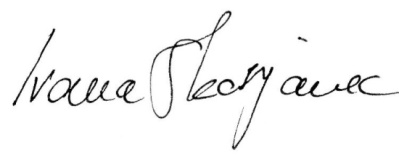 